云集2018年度实习生招聘简章一、 企业简介云集-全球领先的社交零售平台。云集共享科技有限公司是一家专业从事电子商务平台研发、集成、运营及服务的移动互联网公司。云集微店是云集共享旗下的社交零售平台，通过云端资源的共享，让普通人能够轻松开展网上零售。经过近3年的发展，公司目前在职员工700多人，已帮助330多万人开启了社交零售事业，单日销售额最高可达2.78亿元。云集共享科技有限公司于2016年完成A轮融资2.28亿元，同年被评为杭州十大创业企业，2017年业绩突破100亿大关，跻身中国社交电商的龙头企业，2018年业绩预计突破300亿，已被评为杭州的独角兽企业。二、 招聘职位： 云集2018年度实习生招聘计划招聘50余名优秀的学生，具体岗位如下：备注：客满中心相关岗位工作地点为下城区 新天地商务中心14幢      其余岗位工作地点为滨江区江虹路1750号润和信雅达国际大厦（总部）录用标准：1、全日制普通高等院校2019届毕业生；2、本科及以上学历、专业不限；3、较强的组织能力、沟通能力，工作认真负责；4、有着天马行空、奇思妙想的大脑，乐于分享有趣的事情，善于调动团队的氛围；5、希望是以后想要从事互联网等行业的年轻人！职位详情请登录猎聘校园进行投递，每人可以投递2个志愿网申：https://campus.liepin.com/xycompany/yunji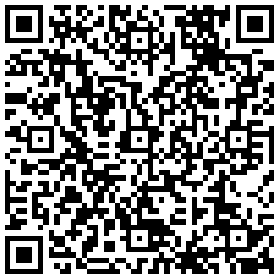 扫描二维码也可以投递简历哦~三、宣讲行程： 欢迎同学们参加现场宣讲会，更多了解云集~四、薪酬福利：薪资构成实习生的薪资包含：基本工资与绩效奖金。基本工资如下：福利法定假日、节假日福利、低价内购会、餐补、夏日清凉福利、下午茶水果、生日会......五、联系我们邮箱：zhaopin@yunjiweidian.com公司网址：www.yunjiweidian.com公司地址：浙江省杭州市滨江区江虹路1750号润和信雅达国际1幢26-28楼部门岗位名称商品部/OBM策划实习生、运营实习生、采购实习生、文案实习生运营部运营实习生研发中心供应链/仓储物流产品实习生、财务产品实习生、电商产品实习生品牌部新媒体实习生、品牌策划实习生UED设计实习生、用户研究实习生风控部法务实习生财务部会计实习生人力资源部人力资源实习生（招聘方向、活动策划方向）客满中心智能服务运营实习生、物流体验运营实习生、数据分析实习生、产品实习生、服务运营实习生学校宣讲日期宣讲时间地点浙江大学（玉泉）4月17日18:30永谦活动中心第一报告厅浙江工业大学（屏峰）4月19日18:30广知楼B205杭州电子科技大学4月23日18:3011教207浙江工商大学4月25日18:30A117教室类型日薪标准绩效奖金研究生180 元/天绩效奖金根据部门及实际工作情况发放。实习生整体平均薪资每天200元+。本科生140 元/天绩效奖金根据部门及实际工作情况发放。实习生整体平均薪资每天200元+。